RESİMLİ DİKTE ÇALIŞMASI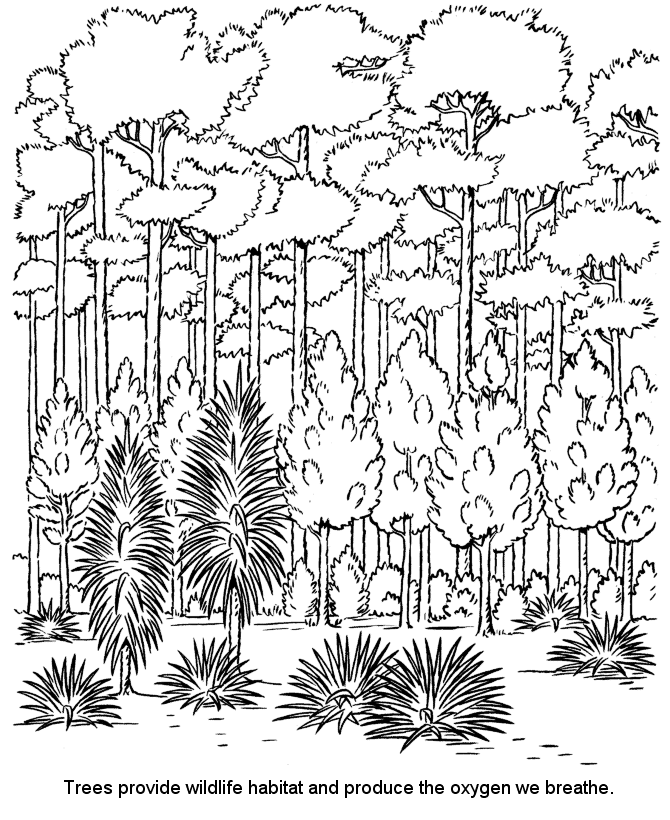 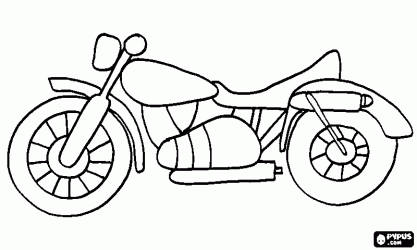 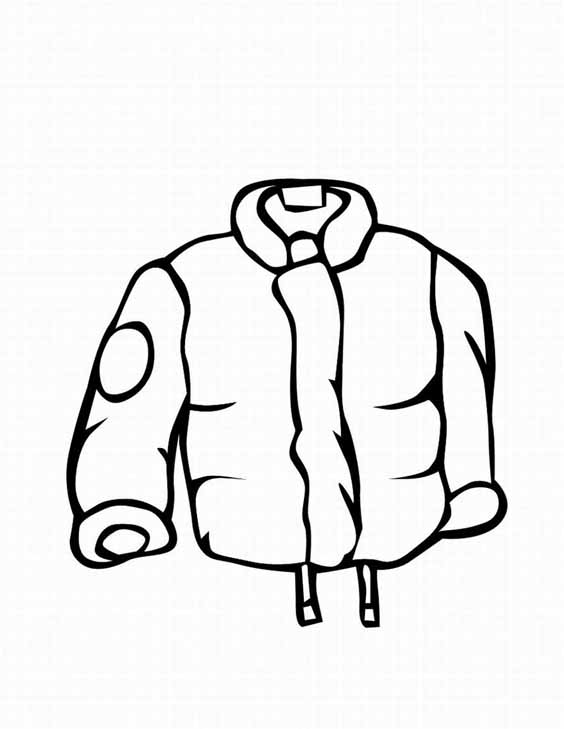 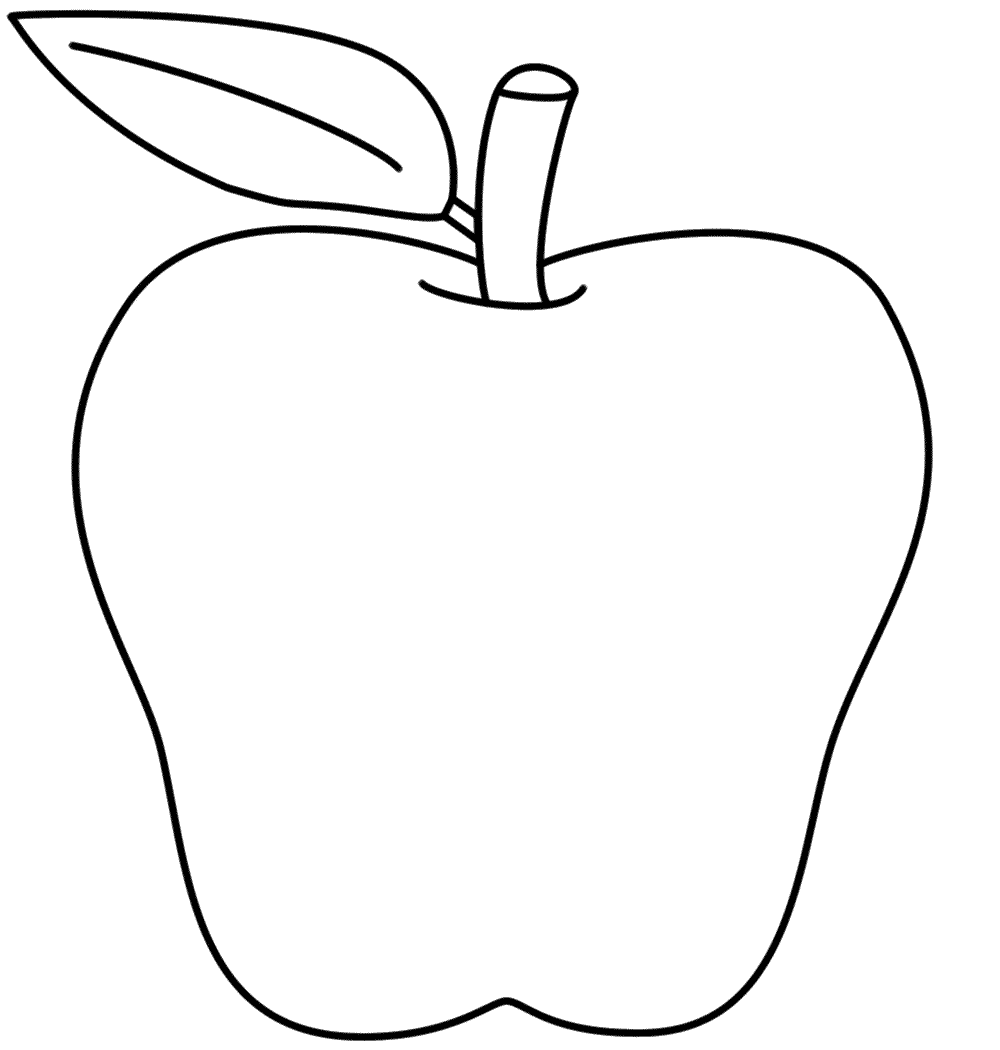 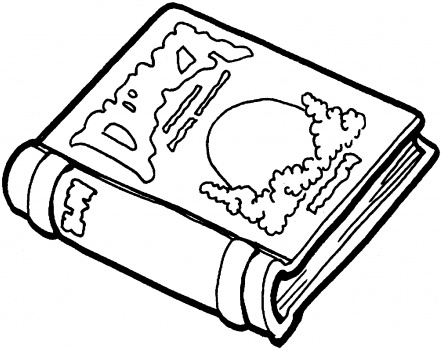 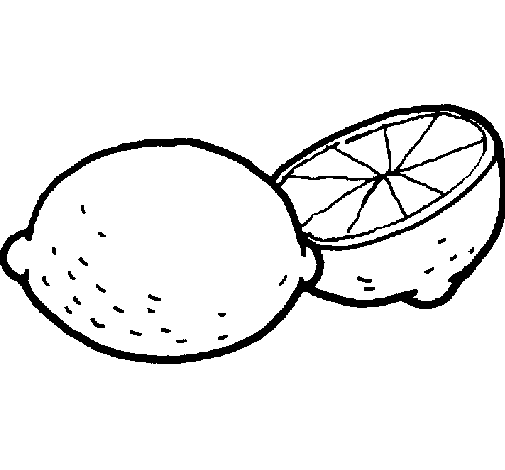 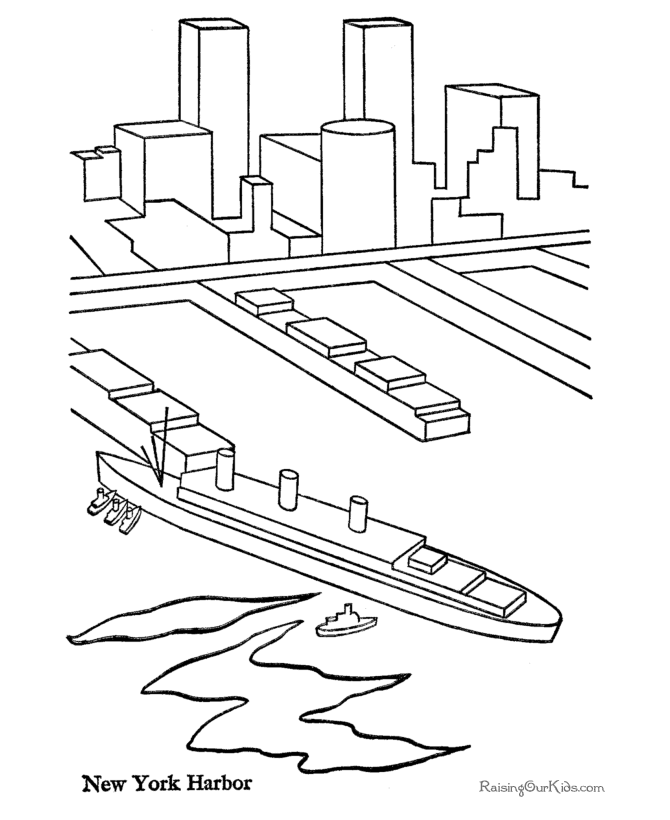 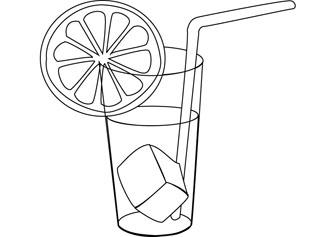 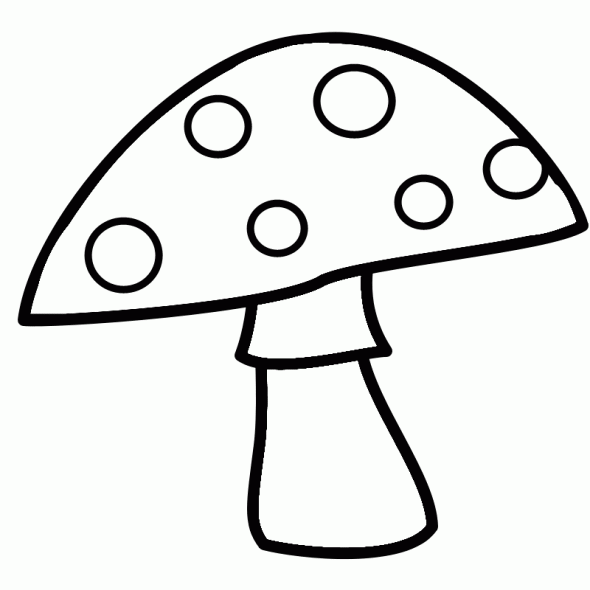 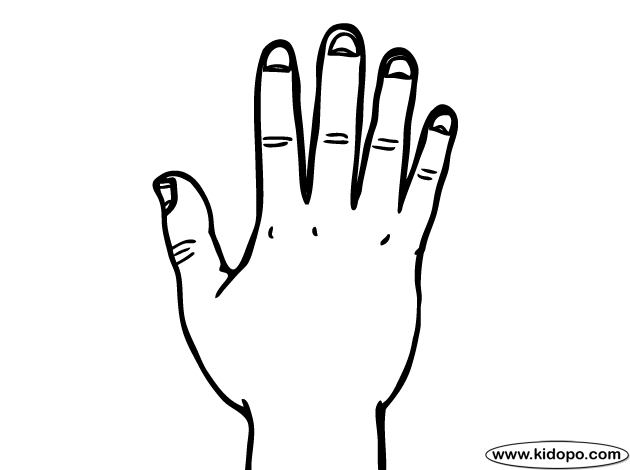 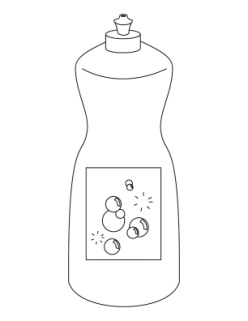 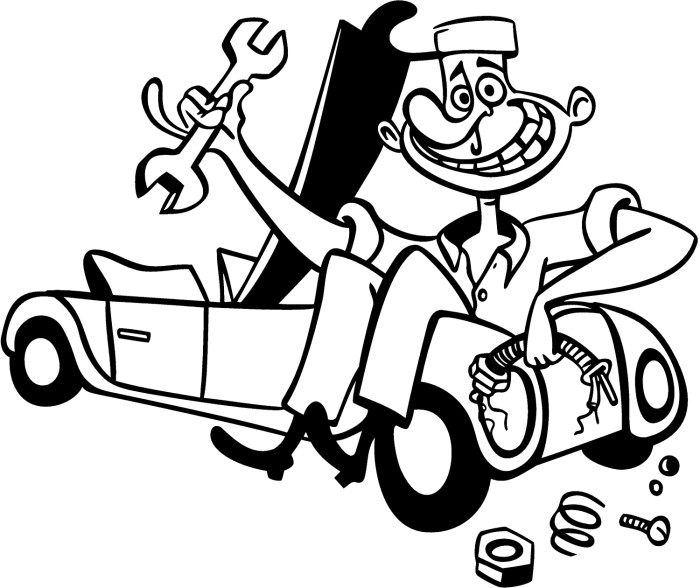 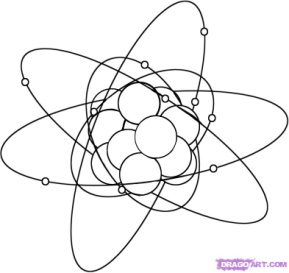 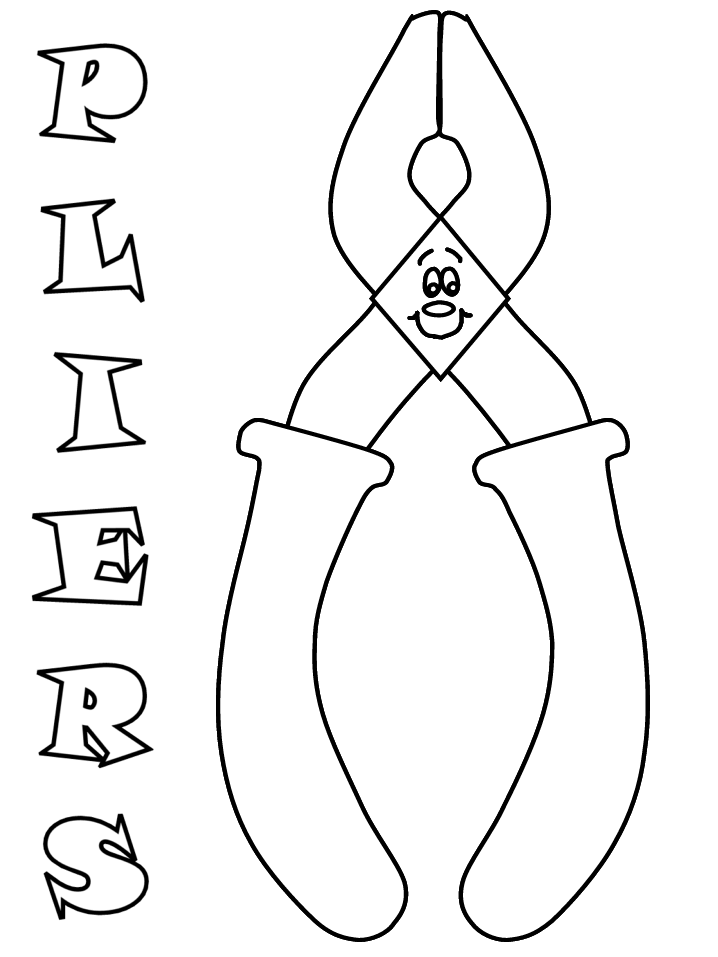 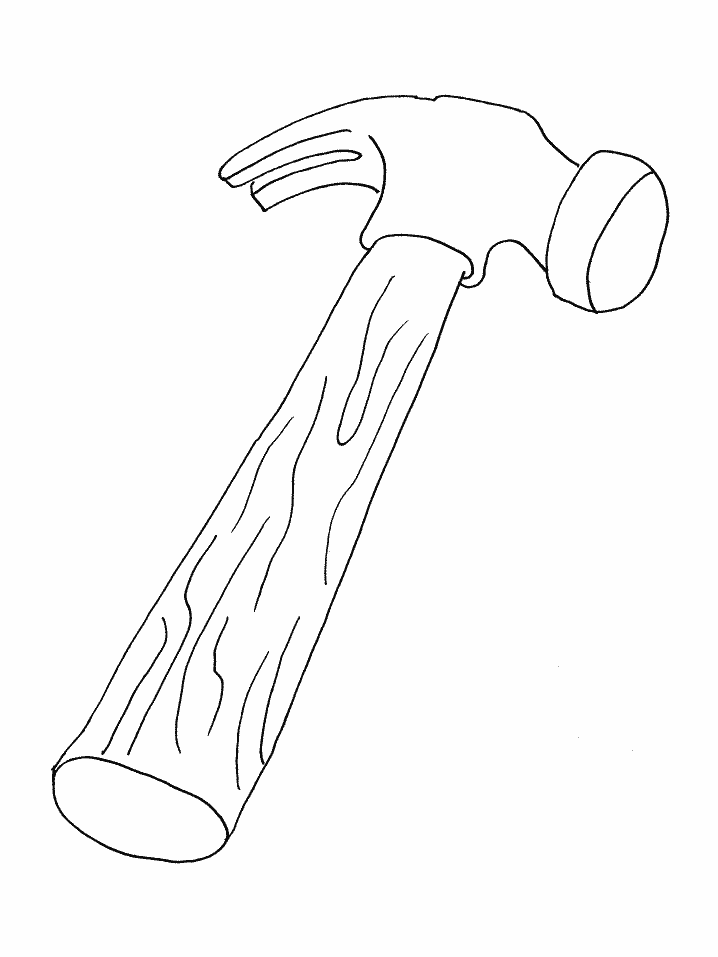 